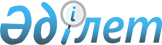 Сарқан аудандық мәслихатының 2010 жылғы 22 желтоқсандағы "Сарқан ауданының 2011-2013 жылдарға арналған бюджеті туралы" N 41-239 шешіміне өзгерістер енгізу туралы
					
			Күшін жойған
			
			
		
					Алматы облысы Сарқан аудандық мәслихатының 2011 жылғы 10 қарашадағы N 52-305 шешімі. Алматы облысының Әділет департаменті Сарқан ауданының Әділет басқармасында 2011 жылы 18 қарашада N 2-17-106 тіркелді. Күші жойылды - Алматы облысы Сарқан аудандық мәслихатының 2014 жылғы 03 қарашадағы № 43-222 шешімімен      Ескерту. Күші жойылды - Алматы облысы Сарқан аудандық мәслихатының 03.11.2014 № 43-222 шешімімен.

      РҚАО ескертпесі.

      Мәтінде авторлық орфография және пунктуация сақталған.       

Қазақстан Республикасы 2008 жылғы 4 желтоқсандағы Бюджет Кодексінің 106-бабы 2-тармағының 4) тармақшасына, 109-бабының 5-тармағына сәйкес Сарқан аудандық мәслихаты ШЕШІМ ҚАБЫЛДАДЫ:



      1. Сарқан аудандық мәслихатының 2010 жылғы 22 желтоқсандағы "Сарқан ауданының 2011-2013 жылдарға арналған бюджеті туралы" N 41-239 шешіміне (2010 жылғы 31 желтоқсанында Сарқан аудандық әділет басқармасында нормативтік құқықтық актілер мемлекеттік тіркеу тізілімінде 2-17-94 нөмірімен тіркелген, 2011 жылы 7 қаңтардағы N 2 "Сарқан" аудандық газетінде жарияланған), Сарқан аудандық мәслихатының 2011 жылғы 22 ақпандағы N 44-265 "Сарқан аудандық мәслихатының 2010 жылғы 22 желтоқсандағы "Сарқан ауданының 2011-2013 жылдарға арналған бюджеті туралы" N 41-239 шешіміне өзгерістер енгізу туралы" (2011 жылғы 23 ақпанында Сарқан аудандық әділет басқармасында нормативтік құқықтық актілерді мемлекеттік тіркеу тізілімінде 2-17-95 нөмірімен тіркелген, 2011 жылғы 4 наурыздағы N 12 "Сарқан" аудандық газетінде жарияланған), Сарқан аудандық мәслихатының 2011 жылғы 18 наурыздағы N 45-269 "Сарқан аудандық мәслихатының 2010 жылғы 22 желтоқсандағы "Сарқан ауданының 2011-2013 жылдарға арналған бюджеті туралы" N 41-239 шешіміне өзгерістер мен толықтырулар енгізу туралы" (2011 жылғы 31 наурызында Сарқан аудандық әділет басқармасында нормативтік құқықтық актілерді мемлекеттік тіркеу тізілімінде 2-17-100 нөмірімен тіркелген, 2011 жылғы 5 сәуірдегі N 19 "Сарқан" аудандық газетінде жарияланған), Сарқан аудандық мәслихатының 2011 жылғы 14 сәуірдегі N 46-273 "Сарқан аудандық мәслихатының 2010 жылғы 22 желтоқсандағы "Сарқан ауданының 2011-2013 жылдарға арналған бюджеті туралы" N 41-239 шешіміне өзгерістер енгізу туралы" (2011 жылғы 25 сәуірде Сарқан аудандық әділет басқармасында нормативтік құқықтық актілерді мемлекеттік тіркеу тізілімінде 2-17-103 нөмірімен тіркелген, 2011 жылғы 29 сәуірдегі N 21-22 "Сарқан" аудандық газетінде жарияланған), Сарқан аудандық мәслихатының 2011 жылғы 15 шілдедегі N 48-279 "Сарқан аудандық мәслихатының 2010 жылғы 22 желтоқсандағы "Сарқан ауданының 2011-2013 жылдарға арналған бюджеті туралы" N 41-239 шешіміне өзгерістер мен толықтырулар енгізу туралы" (2011 жылғы 28 шілдеде Сарқан аудандық әділет басқармасында нормативтік құқықтық актілерді мемлекеттік тіркеу тізілімінде 2-17-104 нөмірімен тіркелген, 2011 жылғы 5 тамыздағы N 37 "Сарқан" аудандық газетінде жарияланған), Сарқан аудандық мәслихатының 2011 жылғы 20 қазандағы N 51-301 "Сарқан аудандық мәслихатының 2010 жылғы 22 желтоқсандағы "Сарқан ауданының 2011-2013 жылдарға арналған бюджеті туралы" N 41-239 шешіміне өзгерістер енгізу туралы" (2011 жылғы 25 қазанында Сарқан аудандық әділет басқармасында нормативтік құқықтық актілерді мемлекеттік тіркеу тізілімінде 2-17-105 нөмірімен тіркелген, 2011 жылғы 4 қарашадағы N 50 "Сарқан" аудандық газетінде жарияланған) шешіміне келесі өзгерістер енгізілсін:



      1-тармақтағы төмендегі жолдар бойынша:



      1) Кірістер жолында "3496266" саны "3497585" санына ауыстырылсын, соның ішінде:

      "Трансферттердің түсімдері" "3316712" саны "3318031" санына ауыстырылсын.



      2) "Шығындар" жолында "3532600" саны "3533919" санына ауыстырылсын.



      2. Көрсетілген шешімнің 1-қосымшасы осы шешімнің 1-қосымшасына сәйкес жаңа редакцияда баяндалсын.



      3. Көрсетілген шешімнің 6-қосымшасы осы шешімнің 2-қосымшасына сәйкес жаңа редакцияда баяндалсын



      4. Көрсетілген шешімнің 4-қосымшасы осы шешімнің 3-қосымшасына сәйкес жаңа редакцияда баяндалсын.



      5. Көрсетілген шешімнің 5-қосымшасы осы шешімнің 4-қосымшасына сәйкес жаңа редакцияда баяндалсын.



      6. Көрсетілген шешімнің 9-қосымшасы осы шешімнің 5-қосымшасына сәйкес жаңа редакцияда баяндалсын.



      7. Көрсетілген шешімнің 27-қосымшасы осы шешімнің 6-қосымшасына сәйкес жаңа редакцияда баяндалсын.



      8. Көрсетілген шешімнің 25-қосымшасы осы шешімнің 7-қосымшасына сәйкес жаңа редакцияда баяндалсын.



      9. Көрсетілген шешімнің 14-қосымшасы осы шешімнің 8-қосымшасына сәйкес жаңа редакцияда баяндалсын.



      10. Осы шешім 2011 жылдың 1 қаңтарынан қолданысқа енгізіледі.      Сарқан аудандық мәслихатының

      кезектен тыс 52-ші

      сессиясының төрағасы                       Ш. Асқарғалиева      Сарқан аудандық

      мәслихатының хатшысы                       Ғ. Рахметқалиев      КЕЛІСІЛГЕН:      "Сарқан аудандық экономика,

      бюджеттік жоспарлау және

      кәсіпкерлік бөлімі"

      мемлекеттік мекемесінің бастығы            Аязбаев Талғат Тоқтасынович

      10 қараша 2011 жыл

Сарқан аудандық мәслихатының

2011 жылғы 10 қарашадағы

"Сарқан ауданының 2011-2013

жылдарға арналған бюджеті туралы

"Сарқан аудандық мәслихатының

2010 жылғы 22 желтоқсандағы

N 41-239 шешіміне өзгерістер

енгізу туралы"

N 52-305 шешіміне бекітілген

1-қосымша"Сарқан ауданының 2011-2013 жылдарға

арналған аудандық бюджеті туралы"

Сарқан аудандық мәслихатының

2010 жылғы 22 желтоқсандағы

N 41-239 шешіміне бекітілген

1-қосымша 

Сарқан ауданының 2011 жылға арналған бюджеті

Сарқан аудандық мәслихатының

2011 жылғы 10 қарашадағы

"Сарқан ауданының 2011-2013

жылдарға арналған бюджеті туралы

"Сарқан аудандық мәслихатының

2010 жылғы 22 желтоқсандағы

N 41-239 шешіміне өзгерістер

енгізу туралы"

N 52-305 шешіміне бекітілген

2-қосымша"Сарқан ауданының 2011-2013 жылдарға

арналған аудандық бюджеті туралы"

Сарқан аудандық мәслихатының

2010 жылғы 22 желтоқсандағы

N 41-239 шешіміне бекітілген

6-қосымша 

Мектепке дейінгі тәрбие беру ұйымдарына "Балапан" бағдарламасын

іске асыруға күрделі жөндеу мен материалдық-техникалық базасын

нығайтуға облыстық бюджеттен берілген ағымдағы нысаналы

трансферттер

Сарқан аудандық мәслихатының

2011 жылғы 10 қарашадағы

"Сарқан ауданының 2011-2013

жылдарға арналған бюджеті туралы

"Сарқан аудандық мәслихатының

2010 жылғы 22 желтоқсандағы

N 41-239 шешіміне өзгерістер енгізу туралы"

N 52-305 шешіміне бекітілген

3-қосымша"Сарқан ауданының 2011-2013 жылдарға

арналған аудандық бюджеті туралы"

Сарқан аудандық мәслихатының

2010 жылғы 22 желтоқсандағы

N 41-239 шешіміне бекітілген

4-қосымша 

Жалпы орта білім беретін мемлекеттік мекемелерді физика, химия,

биология кабинеттерін оқу жабдығымен жарақтандыруға

республикалық бюджеттен берілген ағымдағы нысаналы трансферттер

Сарқан аудандық мәслихатының

2011 жылғы 10 қарашадағы

"Сарқан ауданының 2011-2013

жылдарға арналған бюджеті туралы

"Сарқан аудандық мәслихатының

2010 жылғы 22 желтоқсандағы

N 41-239 шешіміне өзгерістер

енгізу туралы"

N 52-305 шешіміне бекітілген

4-қосымша"Сарқан ауданының 2011-2013 жылдарға

арналған аудандық бюджеті туралы"

Сарқан аудандық мәслихатының

2010 жылғы 22 желтоқсандағы

N 41-239 шешіміне бекітілген

5-қосымша 

Мемлекеттік жалпы орта білім беру мекемелерінде лингафондық

және мультимедиялық кабинеттерді құру үшін республикалық

бюджеттен берілген ағымдағы нысаналы трансферттер

Сарқан аудандық мәслихатының

2011 жылғы 10 қарашадағы

"Сарқан ауданының 2011-2013

жылдарға арналған бюджеті туралы

"Сарқан аудандық мәслихатының

2010 жылғы 22 желтоқсандағы

N 41-239 шешіміне өзгерістер

енгізу туралы"

N 52-305 шешіміне бекітілген

5-қосымша"Сарқан ауданының 2011-2013 жылдарға

арналған аудандық бюджеті туралы"

Сарқан аудандық мәслихатының

2010 жылғы 22 желтоқсандағы

N 41-239 шешіміне бекітілген

9-қосымша 

Жетім баланы (жетім балаларды) және ата-аналарының қамқорынсыз

қалған баланы (балаларды) күтіп ұстауға асыраушыларына ай

сайынғы ақшалай қаражат төлемдері республикалық бюджеттен

берілген ағымдағы нысаналы трансферттер

Сарқан аудандық мәслихатының

2011 жылғы 10 қарашадағы

"Сарқан ауданының 2011-2013

жылдарға арналған бюджеті туралы

"Сарқан аудандық мәслихатының

2010 жылғы 22 желтоқсандағы

N 41-239 шешіміне өзгерістер енгізу туралы"

N 52-305 шешіміне бекітілген

6-қосымша"Сарқан ауданының 2011-2013 жылдарға

арналған аудандық бюджеті туралы"

Сарқан аудандық мәслихатының

2010 жылғы 22 желтоқсандағы

N 41-239 шешіміне бекітілген

27-қосымша 

Мектеп мұғалімдеріне және мектепке дейінгі ұйымдардың

тәрбиешілеріне біліктілік санаты үшін қосымша ақы көлемін

ұлғайту үшін республикалық бюджет қаражатынан ағымдағы нысаналы

трансферттер

Сарқан аудандық мәслихатының

2011 жылғы 10 қарашадағы

"Сарқан ауданының 2011-2013

жылдарға арналған бюджеті туралы

"Сарқан аудандық мәслихатының

2010 жылғы 22 желтоқсандағы

N 41-239 шешіміне өзгерістер енгізу туралы"

N 52-305 шешіміне бекітілген

7-қосымша"Сарқан ауданының 2011-2013 жылдарға

арналған аудандық бюджеті туралы"

Сарқан аудандық мәслихатының

2010 жылғы 22 желтоқсандағы

N 41-239 шешіміне бекітілген

25-қосымша 

Мектеп мұғалімдеріне және мектепке дейінгі ұйымдардың

тәрбиешілеріне біліктілік санаты үшін қосымша ақы көлемін

ұлғайту үшін республикалық бюджет қаражатынан ағымдағы нысаналы

трансферттер

Сарқан аудандық мәслихатының

2011 жылғы 10 қарашадағы

"Сарқан ауданының 2011-2013

жылдарға арналған бюджеті туралы

"Сарқан аудандық мәслихатының

2010 жылғы 22 желтоқсандағы

N 41-239 шешіміне өзгерістер енгізу туралы"

N 52-305 шешіміне бекітілген

8-қосымша"Сарқан ауданының 2011-2013 жылдарға

арналған аудандық бюджеті туралы"

Сарқан аудандық мәслихатының

2010 жылғы 22 желтоқсандағы

N 41-239 шешіміне бекітілген

14-қосымша 

Эпизоотияға қарсы іс-шаралар жүргізуге арналған республикалық

бюджет қаражатынан ағымдағы нысаналы трансферттер
					© 2012. Қазақстан Республикасы Әділет министрлігінің «Қазақстан Республикасының Заңнама және құқықтық ақпарат институты» ШЖҚ РМК
				СанатыСанатыСанатыСанатыСомасы

(мың

теңге)СыныбыСыныбыСыныбыСомасы

(мың

теңге)Iшкi сыныбыIшкi сыныбыСомасы

(мың

теңге)АтауыСомасы

(мың

теңге)I.КІРІСТЕР34975851Салықтық түсімдер15793904Меншiкке салынатын салықтар1509091Мүлiкке салынатын салықтар1024003Жер салығы82004Көлiк құралдарына салынатын салық332845Бірыңғай жер салығы702505Тауарларға, жұмыстарға және қызметтерге

салынатын iшкi салықтар44722Акциздер11343Табиғи және басқа да ресурстарды

пайдаланғаны үшiн түсетiн түсiмдер11904Кәсiпкерлiк және кәсiби қызметтi жүргiзгенi

үшiн алынатын алымдар214808Заңдық мәнді іс-әрекеттерді жасағаны және

(немесе) оған уәкілеттігі бар мемлекеттік

органдар немесе лауазымды адамдар құжаттар

бергені үшін алынатын міндетті төлемдер25581Мемлекеттік баж25582Салықтық емес түсiмдер964501Мемлекеттік меншіктен түсетін кірістер2235Мемлекет меншігіндегі мүлікті жалға беруден

түсетін кірістер22304Мемлекеттік бюджеттен қаржыландырылатын,

сондай-ақ Қазақстан Республикасы Ұлттық

Банкінің бюджетінен (шығыстар сметасынан)

ұсталатын және қаржыландырылатын мемлекеттік

мекемелер салатын айыппұлдар, өсімпұлдар,

санкциялар, өндіріп алулар85411Мұнай секторы ұйымдарынан түсетін түсімдерді

қоспағанда, мемлекеттік бюджеттен

қаржыландырылатын, сондай-ақ Қазақстан

Республикасы Ұлттық Банкінің бюджетінен

(шығыстар сметасынан) ұсталатын және

қаржыландырылатын мемлекеттік мекемелер

салатын айыппұлдар, өсімпұлдар, санкциялар,

өндіріп алулар854106Басқа да салықтық емес түсiмдер8811Басқа да салықтық емес түсiмдер8813Негізгі капиталды сатудан түсетін түсімдер1197003Жердi және материалдық емес активтердi сату119701Жерді сату119704Трансферттердің түсімдері331803102Мемлекеттiк басқарудың жоғары тұрған

органдарынан түсетiн трансферттер33180312Облыстық бюджеттен түсетiн трансферттер3318031Функционалдық топФункционалдық топФункционалдық топФункционалдық топФункционалдық топсомасы

(мың

теңге)Кіші функцияКіші функцияКіші функцияКіші функциясомасы

(мың

теңге)Бюджеттік бағдарламалардың әкімшісіБюджеттік бағдарламалардың әкімшісіБюджеттік бағдарламалардың әкімшісісомасы

(мың

теңге)БағдарламаБағдарламасомасы

(мың

теңге)Атауысомасы

(мың

теңге)ІІ.ШЫҒЫНДАР353391901Жалпы сипаттағы мемлекеттiк қызметтер211920011Мемлекеттiк басқарудың жалпы функцияларын

орындайтын өкiлдi, атқарушы және басқа

органдар184072011112Аудан (облыстық маңызы бар қала) мәслихатының аппараты12675011112001Аудан (облыстық маңызы бар қала)

мәслихатының қызметін қамтамасыз ету

жөніндегі қызметтер12375011112003Мемлекеттік органдардың күрделі шығыстары300 122Аудан (облыстық маңызы бар қала) әкімінің

аппараты65178001Аудан (облыстық маңызы бар қала) әкімінің

қызметін қамтамасыз ету жөніндегі

қызметтер50713011122003Мемлекеттік органдардың күрделі шығыстары14465011123Қаладағы аудан, аудандық маңызы бар қала,

кент, ауыл (село), ауылдық (селолық) округ

әкімінің аппараты106219011123001Қаладағы аудан, аудандық маңызы бар

қаланың, кент, ауыл (село), ауылдық

(селолық) округ әкімінің қызметін

қамтамасыз ету жөніндегі қызметтер105219022Мемлекеттік органдардың күрделі шығыстары1000012Қаржылық қызмет10670012452Ауданның (облыстық маңызы бар қаланың)

қаржы бөлімі10670012452001Аудандық бюджетті орындау және коммуналдық

меншікті (облыстық маңызы бар қала)

саласындағы мемлекеттік саясатты іске

асыру жөніндегі қызметтер10123012452003Салық салу мақсатында мүлікті бағалауды

жүргізу5475Жоспарлау және статистикалық қызмет17178476Ауданның (облыстық маңызы бар қаланың)

экономика, бюджеттік жоспарлау және

кәсіпкерлік бөлімі17178001Экономикалық саясатты, мемлекеттік

жоспарлау жүйесін қалыптастыру және дамыту

және ауданды (облыстық маңызы бар қаланы)

басқару саласындағы мемлекеттік саясатты

іске асыру жөніндегі қызметтер15178003Мемлекеттік органдардың күрделі шығыстары200002Қорғаныс46272021Әскери мұқтаждар642021122Аудан (облыстық маңызы бар қала) әкімінің

аппараты642021122005Жалпыға бірдей әскери міндетті атқару

шеңберіндегі іс-шаралар6422Төтенше жағдайлар жөнiндегi жұмыстарды

ұйымдастыру45630122Аудан (облыстық маңызы бар қала) әкімінің

аппараты45630022122006Аудан (облыстық маңызы бар қала)

ауқымындағы төтенше жағдайлардың алдын

алу және оларды жою45206007Аудандық (қалалық) ауқымдағы дала

өрттерінің, сондай-ақ мемлекеттік өртке

қарсы қызмет органдары құрылмаған елдi

мекендерде өрттердің алдын алу және оларды

сөндіру жөніндегі іс-шаралар42403Қоғамдық тәртіп, қауіпсіздік, құқықтық,

сот, қылмыстық-атқару қызметі5577031Құқық қорғау қызметi5577031458Ауданның (облыстық маңызы бар қаланың)

тұрғын үй-коммуналдық шаруашылығы,

жолаушылар көлігі және автомобиль жолдары

бөлімі5577031458021Елдi мекендерде жол жүрісі қауiпсiздiгін

қамтамасыз ету557704Бiлiм беру2075523041Мектепке дейiнгi тәрбие және оқыту188517042123Қаладағы аудан, аудандық маңызы бар қала,

кент, ауыл (село), ауылдық (селолық) округ

әкімінің аппараты0025Мектеп мұғалімдеріне және мектепке дейінгі

ұйымдардың тәрбиешілеріне біліктілік

санаты үшін қосымша ақы көлемін ұлғайту0471Ауданның (облыстық маңызы бар қаланың)

білім, дене шынықтыру және спорт бөлімі188517041471003Мектепке дейінгі тәрбие ұйымдарының

қызметін қамтамасыз ету188517041471025Мектеп мұғалімдеріне және мектепке дейінгі

ұйымдардың тәрбиешілеріне біліктілік

санаты үшін қосымша ақы көлемін ұлғайту0042Бастауыш, негізгі орта және жалпы орта

білім беру1593942 042123Қаладағы аудан, аудандық маңызы бар қала,

кент, ауыл (село), ауылдық (селолық) округ

әкімінің аппараты1299042123005Ауылдық (селолық) жерлерде балаларды

мектепке дейін тегін алып баруды және

кері алып келуді ұйымдастыру1299471Ауданның (облыстық маңызы бар қаланың)

білім, дене шынықтыру және спорт бөлімі1592643004Жалпы білім беру1564493005Балалар мен жеткіншектерге қосымша білім

беру 281509Бiлiм беру саласындағы өзге де қызметтер293064466Ауданның (облыстық маңызы бар қаланың)

сәулет, қала құрылысы және құрылыс бөлімі228758037Білім беру объектілерін салу және

реконструкциялау228758471Ауданның (облыстық маңызы бар қаланың)

білім, дене шынықтыру және спорт бөлімі64306008Ауданның (облыстық маңызы бар қаланың)

мемлекеттік білім беру мекемелерінде білім

беру жүйесін ақпараттандыру8563049464009Ауданның (облыстық маңызы бар қаланың)

мемлекеттік білім беру мекемелер үшін

оқулықтар мен оқу-әдiстемелiк кешендерді

сатып алу және жеткізу16500049464010Аудандық (қалалық) ауқымдағы мектеп

олимпиадаларын және мектептен тыс

іс-шараларды өткiзу1366049464020Жетім баланы (жетім балаларды) және

ата-аналарының қамқорынсыз қалған баланы

(балаларды) күтіп-ұстауға асыраушыларына

ай сайынғы ақшалай қаражат төлемдері31191023Үйде оқытылатын мүгедек балаларды

жабдықпен, бағдарламалық қамтыммен

қамтамасыз ету668606Әлеуметтiк көмек және әлеуметтiк

қамсыздандыру140906062Әлеуметтiк көмек123645062451Ауданның (облыстық маңызы бар қаланың)

жұмыспен қамту және әлеуметтік

бағдарламалар бөлімі123645062451002Еңбекпен қамту бағдарламасы30219062451004Ауылдық жерлерде тұратын денсаулық сақтау,

білім беру, әлеуметтік қамтамасыз ету,

мәдениет және спорт мамандарына отын сатып

алуға Қазақстан Республикасының

заңнамасына сәйкес әлеуметтік көмек

көрсету7802062451005Мемлекеттік атаулы әлеуметтік көмек 5961062451006Тұрғын үй көмегі20528062451007Жергілікті өкілетті органдардың шешімі

бойынша мұқтаж азаматтардың жекелеген

топтарына әлеуметтік көмек13462062451010Үйден тәрбиеленіп оқытылатын мүгедек

балаларды материалдық қамтамасыз ету1332062451014Мұқтаж азаматтарға үйде әлеуметтiк көмек

көрсету1249806245101618 жасқа дейінгі балаларға мемлекеттік

жәрдемақылар14314062451017Мүгедектерді оңалту жеке бағдарламасына

сәйкес, мұқтаж мүгедектерді міндетті

гигиеналық құралдармен қамтамасыз етуге,

және ымдау тілі мамандарының, жеке

көмекшілердің қызмет көрсету5372023Жұмыспен қамту орталықтарының қызметін

қамтамасыз ету12157069Әлеуметтiк көмек және әлеуметтiк

қамтамасыз ету салаларындағы өзге де

қызметтер17261069451Ауданның (облыстық маңызы бар қаланың)

жұмыспен қамту және әлеуметтік

бағдарламалар бөлімі17261069451001Жергілікті деңгейде халық үшін әлеуметтік

бағдарламаларды жұмыспен қамтуды

қамтамасыз етуді іске асыру саласындағы

мемлекеттік саясатты іске асыру жөніндегі

қызметтер15654069451011Жәрдемақыларды және басқа да әлеуметтік

төлемдерді есептеу, төлеу мен жеткізу

бойынша қызметтерге ақы төлеу1207021Мемлекеттік органдардың күрделі шығыстары40007Тұрғын үй-коммуналдық шаруашылық573975071Тұрғын үй шаруашылығы58722466Ауданның (облыстық маңызы бар қаланың)

сәулет, қала құрылысы және құрылыс бөлімі58702071467003Мемлекеттік коммуналдық тұрғын үй қорының

тұрғын үй құрылысы32978071467004Инженерлік коммуникациялық инфрақұрылымды

дамыту және жайластыру12974020Тұрғын үй сатып алу12750458Ауданның (облыстық маңызы бар қаланың)

тұрғын үй-коммуналдық шаруашылығы,

жолаушылар көлігі және автомобиль жолдары

бөлімі20071458003Мемлекеттік тұрғын үй қорының сақталуын

ұйымдастыру20072Коммуналдық шаруашылық440428072458Ауданның (облыстық маңызы бар қаланың)

тұрғын үй-коммуналдық шаруашылығы,

жолаушылар көлігі және автомобиль жолдары

бөлімі440428072458012Сумен жабдықтау және су бөлу жүйесінің қызмет етуі 1104028Коммуналдық шаруашылығын дамыту8953072458029Сумен жабдықтау жүйесін дамыту430371073Елді-мекендерді көркейту74825073123Қаладағы аудан, аудандық маңызы бар қала,

кент, ауыл (село), ауылдық (селолық) округ

әкімінің аппараты34886073123008Елді мекендерде көшелерді жарықтандыру6160073123009Елді мекендердің санитариясын қамтамасыз

ету4873073123010Жерлеу орындарын күтіп-ұстау және туысы

жоқ адамдарды жерлеу1800073123011Елді мекендерді абаттандыру мен

көгалдандыру22053073458Ауданның (облыстық маңызы бар қаланың)

тұрғын үй-коммуналдық шаруашылығы,

жолаушылар көлігі және автомобиль жолдары

бөлімі39939073458018Елдi мекендердi абаттандыру және

көгалдандыру3993908Мәдениет, спорт, туризм және ақпараттық

кеңістiк1954101Мәдениет саласындағы қызмет162970478Ауданның (облыстық маңызы бар қаланың)

ішкі саясат, мәдениет және тілдерді дамыту

бөлімі162970009Мәдени-демалыс жұмысын қолдау1629702Спорт2012471Ауданның (облыстық маңызы бар қаланың)

білім, дене шынықтыру және спорт бөлімі2012014Аудандық (облыстық маңызы бар қалалық)

деңгейде спорттық жарыстар өткiзу670015Әртүрлi спорт түрлерi бойынша аудан

(облыстық маңызы бар қала) құрама

командаларының мүшелерiн дайындау және

олардың облыстық спорт жарыстарына қатысуы13423Ақпараттық кеңiстiк21996478Ауданның (облыстық маңызы бар қаланың)

ішкі саясат, мәдениет және тілдерді дамыту

бөлімі21996005Газеттер мен журналдар арқылы мемлекеттік

ақпараттық саясат жүргізу жөніндегі

қызметтер2778007Аудандық (қалалық) кiтапханалардың жұмыс

iстеуi16459008Мемлекеттік тілді және Қазақстан халықтарының басқа да тілдерін дамыту27599Мәдениет, спорт, туризм және ақпараттық

кеңiстiктi ұйымдастыру жөнiндегi өзге де

қызметтер8432478Ауданның (облыстық маңызы бар қаланың)

ішкі саясат, мәдениет және тілдерді дамыту

бөлімі8432001Ақпаратты, мемлекеттілікті нығайту және

азаматтардың әлеуметтік сенімділігін

қалыптастыру саласында жергілікті деңгейде

мемлекеттік саясатты іске асыру жөніндегі

қызметтер7766003Мемлекеттік органдардың күрделі шығыстары54004Жастар саясаты саласындағы өңірлік

бағдарламаларды iске асыру61210Ауыл, су, орман, балық шаруашылығы, ерекше

қорғалатын табиғи аумақтар, қоршаған

ортаны және жануарлар дүниесін қорғау,

жер қатынастары88053101Ауыл шаруашылығы19788474Ауданның (облыстық маңызы бар қаланың)

ауыл шаруашылығы және ветеринария бөлімі15301101462001Жергілікті деңгейде ауыл шаруашылығы және

ветеринария саласындағы мемлекеттік

саясатты іске асыру жөніндегі қызметтер12117101462003Мемлекеттік органдардың күрделі шығыстары172007Қаңғыбас иттер мен мысықтарды аулауды және

жоюды ұйымдастыру330008Алып қойылатын және жойылатын ауру

жануарлардың, жануарлардан алынатын

өнімдер мен шикізаттың құнын иелеріне өтеу1492011Жануарлардың энзоотиялық аурулары бойынша

ветеринариялық іс-шараларды жүргізу1190476Ауданның (облыстық маңызы бар қаланың)

экономика, бюджеттік жоспарлау және

кәсіпкерлік бөлімі4487099Республикалық бюджеттен берілетін нысаналы

трансферттер есебінен ауылдық елді

мекендер саласының мамандарын әлеуметтік

қолдау шараларын іске асыру4487106Жер қатынастары13448463Ауданның (облыстық маңызы бар қаланың)

жер қатынастары бөлімі13448106463001Аудан (облыстық маңызы бар қала) аумағында

жер қатынастарын реттеу саласындағы

мемлекеттік саясатты іске асыру жөніндегі

қызметтер6095004Жердi аймақтарға бөлу жөнiндегi жұмыстарды

ұйымдастыру6950007Мемлекеттік органдардың күрделі шығыстары403109Ауыл, су, орман, балық шаруашылығы және

қоршаған ортаны қорғау мен жер қатынастары

саласындағы өзге де қызметтер54817474Ауданның (облыстық маңызы бар қаланың)

ауыл шаруашылығы және ветеринария бөлімі54817109462013Эпизоотияға қарсы іс-шаралар жүргізу5481711Өнеркәсіп, сәулет, қала құрылысы және

құрылыс қызметі8641112Сәулет, қала құрылысы және құрылыс қызметі8641466Ауданның (облыстық маңызы бар қаланың)

сәулет, қала құрылысы және құрылыс бөлімі8641467001Құрылыс, облыс қалаларының, аудандарының

және елді мекендерінің сәулеттік бейнесін

жақсарту саласындағы мемлекеттік саясатты

іске асыру және ауданның (облыстық маңызы

бар қаланың) аумағын оңтайла және тиімді

қала құрылыстық игеруді қамтамасыз ету

жөніндегі қызметтер 8543467015Мемлекеттік органдардың күрделі шығыстары9812Көлiк және коммуникация138797121Автомобиль көлiгi138 797 121458Ауданның (облыстық маңызы бар қаланың)

тұрғын үй-коммуналдық шаруашылығы,

жолаушылар көлігі және автомобиль жолдары

бөлімі138797121458023Автомобиль жолдарының жұмыс істеуін

қамтамасыз ету13879713Басқалар47974139Басқалар47974139451Ауданның (облыстық маңызы бар қаланың)

жұмыспен қамту және әлеуметтік

бағдарламалар бөлімі4212139451022"Бизнестің жол картасы-2020" бағдарламасы

шеңберінде жеке кәсіпкерлікті қолдау4212139452Ауданның (облыстық маңызы бар қаланың)

қаржы бөлімі17779139452012Ауданның (облыстық маңызы бар қаланың)

жергілікті атқарушы органының резерві2779014Заңды тұлғалардың жарғылық капиталын

қалыптастыру немесе ұлғайту15000139458Ауданның (облыстық маңызы бар қаланың)

тұрғын үй-коммуналдық шаруашылығы,

жолаушылар көлігі және автомобиль жолдары

бөлімі6838139458001Жергілікті деңгейде тұрғын үй-коммуналдық

шаруашылығы, жолаушылар көлігі және

автомобиль жолдары саласындағы мемлекеттік

саясатты іске асыру жөніндегі қызметтер6593139458013Мемлекеттік органдардың күрделі шығыстары245471Ауданның (облыстық маңызы бар қаланың)

білім, дене шынықтыру және спорт бөлімі19145001Білім, дене шынықтыру және спорт бөлімі

қызметін қамтамасыз ету17145018Мемлекеттік органдардың күрделі шығыстары200015Трансферттер871151Трансферттер871151452Ауданның (облыстық маңызы бар қаланың)

қаржы бөлімі871006Нысаналы пайдаланылмаған (толық

пайдаланылмаған) трансферттерді қайтару871151452020Бюджет саласындағы еңбекақы төлеу қорының

өзгеруіне байланысты жоғары тұрған

бюджеттерге берілетін ағымдағы нысаналы

трансферттер0ІІІ. ТАЗА БЮДЖЕТТІК КРЕДИТ БЕРУ30182Бюджеттік кредиттер3018210Ауыл, су, орман, балық шаруашылығы, ерекше

қорғалатын табиғи аумақтар, қоршаған

ортаны және жануарлар дүниесін қорғау,

жер қатынастары30845101Ауыл шаруашылығы30845101476Ауданның (облыстық маңызы бар қаланың)

экономика, бюджеттік жоспарлау және

кәсіпкерлік бөлімі30845101453004Ауылдық елді мекендердің әлеуметтік

саласының мамандарын әлеуметтік қолдау

шараларын іске асыру үшін бюджеттік

кредиттер30845СанатыСанатыСанатыСанатыСанатыСомасы

(мың

теңге)СыныбыСыныбыСыныбыСыныбыСомасы

(мың

теңге)Iшкi сыныбыIшкi сыныбыIшкi сыныбыСомасы

(мың

теңге)ЕрекшелiгiЕрекшелiгiСомасы

(мың

теңге)АтауыСомасы

(мың

теңге)Бюджеттік кредиттерді өтеу6635Бюджеттік кредиттерді өтеу66301Бюджеттік кредиттерді өтеу6631Мемлекеттік бюджеттен берілген

бюджеттік кредиттерді өтеу66313Жеке тұлғаларға жергілікті

бюджеттен берілген бюджеттік

кредиттерді өтеу663Функционалдық топФункционалдық топФункционалдық топФункционалдық топФункционалдық топСомасы

(мың

теңге)Кіші функцияКіші функцияКіші функцияКіші функцияСомасы

(мың

теңге)Бюджеттік бағдарламалардың әкімшісіБюджеттік бағдарламалардың әкімшісіБюджеттік бағдарламалардың әкімшісіСомасы

(мың

теңге)БағдарламаБағдарламаСомасы

(мың

теңге)АтауыСомасы

(мың

теңге)ІV. ҚАРЖЫ АКТИВТЕРІМЕН ЖАСАЛАТЫН

ОПЕРАЦИЯЛАР БОЙЫНША САЛЬДО0СанатыСанатыСанатыСанатыСомасы

(мың

теңге)СыныбыСыныбыСыныбыСомасы

(мың

теңге)Iшкi сыныбыIшкi сыныбыСомасы

(мың

теңге)АтауыСомасы

(мың

теңге)V. БЮДЖЕТ ТАПШЫЛЫҒЫ (ПРОФИЦИТІ)-66516VI. БЮДЖЕТ ТАПШЫЛЫҒЫН ҚАРЖЫЛАНДЫРУ(ПРОФИЦИТІН

ПАЙДАЛАНУ)665167Қарыздар түсімі 3084501Мемлекеттік ішкі қарыздар308452Қарыз алу келісім шарттары30845БЮДЖЕТ ҚАРАЖАТЫ ҚАЛДЫҚТАРЫНЫҢ ҚОЗҒАЛЫСЫ36335Функционалдық топФункционалдық топФункционалдық топФункционалдық топФункционалдық топСомасы

(мың

теңге)Кіші функцияКіші функцияКіші функцияКіші функцияСомасы

(мың

теңге)Бюджеттік бағдарламалардың әкімшісіБюджеттік бағдарламалардың әкімшісіБюджеттік бағдарламалардың әкімшісіСомасы

(мың

теңге)БағдарламаБағдарламаСомасы

(мың

теңге)АтауыСомасы

(мың

теңге)ҚАРЫЗДАРДЫ ӨТЕУ66416Қарыздарды өтеу664161Қарыздарды өтеу664161452Ауданның (облыстық маңызы бар қаланың)

қаржы бөлімі664161452008Жергілікті атқарушы органның жоғары

тұрған бюджет алдындағы борышын өтеу663161452021Жергiлiктi бюджеттен бөлінген

пайдаланылмаған бюджеттік кредиттерді

қайтару1Функционалдық топФункционалдық топФункционалдық топФункционалдық топФункционалдық топСомасы

(мың

теңге)Кіші бағдарламаКіші бағдарламаКіші бағдарламаКіші бағдарламаСомасы

(мың

теңге)Бюджеттік бағдарламалардың әкімшісіБюджеттік бағдарламалардың әкімшісіБюджеттік бағдарламалардың әкімшісіСомасы

(мың

теңге)БағдарламаБағдарламаСомасы

(мың

теңге)АтауыСомасы

(мың

теңге)04Білім беру01Мектепке дейiнгi тәрбие және оқыту471Ауданның (облыстық маңызы бар қаланың)

білім беру бөлімі003Мектепке дейінгі тәрбие ұйымдарының

қызметін қамтамасыз ету71671,0Функционалдық топФункционалдық топФункционалдық топФункционалдық топФункционалдық топСомасы

(мың

теңге)Кіші бағдарламаКіші бағдарламаКіші бағдарламаКіші бағдарламаСомасы

(мың

теңге)Бюджеттік бағдарламалардың әкімшісіБюджеттік бағдарламалардың әкімшісіБюджеттік бағдарламалардың әкімшісіСомасы

(мың

теңге)БағдарламаБағдарламаСомасы

(мың

теңге)АТАУЫСомасы

(мың

теңге)04Білім беру02Бастауыш, негізгі орта және жалпы орта

білім беру471Ауданның (облыстық маңызы бар қаланың)

білім, дене шынықтыру және спорт бөлімі004Жалпы білім беру12210,0Функционалдық топФункционалдық топФункционалдық топФункционалдық топФункционалдық топСомасы

(мың

теңге)Кіші бағдарламаКіші бағдарламаКіші бағдарламаКіші бағдарламаСомасы

(мың

теңге)Бюджеттік бағдарламалардың әкімшісіБюджеттік бағдарламалардың әкімшісіБюджеттік бағдарламалардың әкімшісіСомасы

(мың

теңге)БағдарламаБағдарламаСомасы

(мың

теңге)А Т А У ЫСомасы

(мың

теңге)04Білім беру02Бастауыш, негізгі орта және жалпы орта

білім беру471Ауданның (облыстық маңызы бар қаланың)

білім, дене шынықтыру және спорт бөлімі004Жалпы білім беру5409,0Функционалдық топФункционалдық топФункционалдық топФункционалдық топФункционалдық топСомасы

(мың

теңге)Кіші бағдарламаКіші бағдарламаКіші бағдарламаКіші бағдарламаСомасы

(мың

теңге)Бюджеттік бағдарламалардың әкімшісіБюджеттік бағдарламалардың әкімшісіБюджеттік бағдарламалардың әкімшісіСомасы

(мың

теңге)БағдарламаБағдарламаСомасы

(мың

теңге)АтауыСомасы

(мың

теңге)04Білім беру09Бiлiм беру саласындағы өзге де қызметтер471Ауданның (облыстық маңызы бар қаланың)

білім беру бөлімі020Жетім баланы (жетім балаларды) және

ата-аналарының қамқорынсыз қалған баланы

(балаларды) күтіп-ұстауға асыраушыларына

ай сайынғы ақшалай қаражат төлемдері31191,0Функционалдық топФункционалдық топФункционалдық топФункционалдық топФункционалдық топСомасы

(мың

теңге)Кіші бағдарламаКіші бағдарламаКіші бағдарламаКіші бағдарламаСомасы

(мың

теңге)Бюджеттік бағдарламалардың әкімшісіБюджеттік бағдарламалардың әкімшісіБюджеттік бағдарламалардың әкімшісіСомасы

(мың

теңге)БағдарламаБағдарламаСомасы

(мың

теңге)АтауыСомасы

(мың

теңге)04Бiлiм беру1Мектепке дейiнгi тәрбие және оқыту471Ауданның (облыстық маңызы бар қаланың)

білім, дене шынықтыру және спорт бөлімі003Мектеп мұғалімдеріне және мектепке дейінгі

ұйымдардың тәрбиешілеріне біліктілік санаты

үшін қосымша ақы көлемін ұлғайту424Функционалдық топФункционалдық топФункционалдық топФункционалдық топФункционалдық топСомасы

(мың

теңге)Кіші бағдарламаКіші бағдарламаКіші бағдарламаКіші бағдарламаСомасы

(мың

теңге)Бюджеттік бағдарламалардың әкімшісіБюджеттік бағдарламалардың әкімшісіБюджеттік бағдарламалардың әкімшісіСомасы

(мың

теңге)БағдарламаБағдарламаСомасы

(мың

теңге)АТАУЫСомасы

(мың

теңге)04Бiлiм беру471Ауданның (облыстық маңызы бар қаланың) білім, дене шынықтыру және спорт бөлімі004Мектеп мұғалімдеріне және мектепке дейінгі

ұйымдардың тәрбиешілеріне біліктілік санаты

үшін қосымша ақы көлемін ұлғайту14625Функционалдық топФункционалдық топФункционалдық топФункционалдық топФункционалдық топСомасы

(мың

теңге)Кіші бағдарламаКіші бағдарламаКіші бағдарламаКіші бағдарламаСомасы

(мың

теңге)Бюджеттік бағдарламалардың әкімшісіБюджеттік бағдарламалардың әкімшісіБюджеттік бағдарламалардың әкімшісіСомасы

(мың

теңге)БағдарламаБағдарламаСомасы

(мың

теңге)АТАУЫСомасы

(мың

теңге)10Ауыл, су, орман, балық шаруашылығы, ерекше

қорғалатын табиғи аумақтар, қоршаған ортаны

және жануарлар дүниесін қорғау, жер

қатынастары09Ауыл, су, орман, балық шаруашылығы және

қоршаған ортаны қорғау мен жер қатынастары

саласындағы өзге де қызметтер474Ауданның (облыстық маңызы бар қаланың) ауыл

шаруашылығы және ветеринария бөлімі013Эпизоотияға қарсы іс-шаралар жүргізу54817